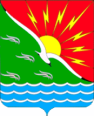 	СОВЕТ ДЕПУТАТОВ	МУНИЦИПАЛЬНОГО ОБРАЗОВАНИЯЭНЕРГЕТИКСКИЙ ПОССОВЕТ НОВООРСКОГО РАЙОНА ОРЕНБУРГСКОЙ ОБЛАСТИЧЕТВЕРТЫЙ СОЗЫВР Е Ш Е Н И Е 29.03.2021                          п. Энергетик                                   № 37О создании   муниципального дорожного фонда муниципального образования Энергетикский поссовет Новоорского района Оренбургской областиВ соответствии с пунктом 5 статьи 179.4 Бюджетного кодекса Российской Федерации, пунктом 5  части 1 статьи 14 Федерального закона от 06.10.2003 № 131-ФЗ «Об общих принципах организации местного самоуправления в Российской Федерации», Федеральным законом от 8 ноября 2007 года № 257-ФЗ «Об автомобильных дорогах и о дорожной деятельности в Российской Федерации и о внесении изменений в отдельные законодательные акты Российской Федерации» и руководствуясь Уставом муниципального образования Энергетикский поссовет Новоорского района Оренбургской области, в целях финансового обеспечения дорожной деятельности в отношении автомобильных дорог общего пользования местного значения, расположенных в границах муниципального образования Энергетикский поссовет, Совет депутатов муниципального образования Энергетикский поссовет Новоорского района Оренбургской области,Р Е Ш И Л:Считать утратившими силу следующие нормативные  правовые акты:	1.1. Решение Совета депутатов муниципального   образования Энергетикский поссовет Новоорского   района Оренбургской области от 27 марта 2019 года № 260 «О создании муниципального дорожного фонда муниципального образования Энергетикский поссовет Новоорского   района Оренбургской области»;          1.2.Решение Совета депутатов муниципального   образования Энергетикский поссовет Новоорского   района Оренбургской области от 27 мая 2019 года № 273 «О внесении изменений и дополнений в Порядок формирования и использования бюджетных средств муниципального дорожного фонда муниципального образования Энергетикский поссовет Новоорского   района Оренбургской области, утвержденного решением Совета депутатов муниципального   образования Энергетикский поссовет Новоорского   района Оренбургской области № 260 от 27 марта 2019 года»; 	1.3.Решение Совета депутатов муниципального   образования Энергетикский поссовет Новоорского   района Оренбургской области от 26 июня 2019 года № 277 «О внесении изменений и дополнений в Порядок формирования и использования бюджетных средств муниципального дорожного фонда муниципального образования Энергетикский поссовет Новоорского   района Оренбургской области, утвержденного решением Совета депутатов муниципального   образования Энергетикский поссовет Новоорского   района Оренбургской области № 260 от 27 марта  2019 года»;	1.4.Решение Совета депутатов муниципального   образования Энергетикский поссовет Новоорского   района Оренбургской области от 11 июля 2019 года № 284 «О внесении изменений и дополнений в Порядок формирования и использования бюджетных средств муниципального дорожного фонда муниципального образования Энергетикский поссовет Новоорского   района Оренбургской области, утвержденного решением Совета депутатов муниципального   образования Энергетикский поссовет Новоорского   района Оренбургской области №  260 от 27 марта 2019 года»;	2.Создать муниципальный  дорожный  фонд  муниципального   образования Энергетикский поссовет Новоорского   района Оренбургской области.              3.Утвердить   Порядок     формирования и использования бюджетных  средств муниципального дорожного  фонда  муниципального   образования Энергетикский поссовет Новоорского   района Оренбургской области,  согласно приложению.  4. Настоящее решение вступает в силу после его обнародования.5.Контроль за исполнением настоящего решения возложить на комиссию по бюджету, экономике, поселковому хозяйству и муниципальной собственности.                                                                    Приложениек решению Совета                                                                   депутатов муниципального                                                                   образования Энергетикский поссовет                                                                    Новоорского района Оренбургской                                                                    области «О создании   муниципального дорожного фонда муниципального образования Энергетикский поссовет Новоорского района Оренбургской области»  от 29.03.2021  № 37                  Порядокформирования и использования  бюджетных ассигнований муниципального дорожного фонда муниципального образования   Энергетикский поссовет Новоорского   района Оренбургской области	Порядок формирования и использования дорожного фонда муниципального образования Энергетикский поссовет Новоорского района Оренбургской области (далее – Порядок) разработан в соответствии с Бюджетным Кодексом Российской Федерации.1. Общие положения	1.1.Муниципальный дорожный фонд муниципального образования Энергетикский поссовет Новоорского района Оренбургской области (далее –дорожный фонд) – часть средств местного бюджета, подлежащая использованию в целях финансового обеспечения дорожной деятельности в отношении автомобильных дорог общего пользования местного значения в границах муниципального образования Энергетикский поссовет Новоорского района Оренбургской области.	1.2.Бюджетные ассигнования дорожного фонда, не использованные   в текущем году, направляются   на увеличение бюджетных ассигнований дорожного фонда в очередном финансовом году.2. Объем бюджетных ассигнований дорожного фонда2.1.Объем бюджетных ассигнований дорожного фонда утверждается решением Совета депутатов муниципального образования Энергетикский поссовет Новоорского района Оренбургской области  о бюджете муниципального образования Энергетикский поссовет Новоорского района Оренбургской области на очередной финансовый год и плановый период  в размере не менее прогнозируемого объема доходов местного бюджета, установленных настоящим Решением от:2.1.1.Остатка средств дорожного фонда на 1 января очередного финансового года (за исключением года создания дорожного фонда);2.1.2.Средств бюджета муниципального образования Энергетикский поссовет Новоорского района Оренбургской области (далее – муниципальное образование) в размере прогнозируемых поступлений от:         -санкций за нарушение обязательств, условий муниципальных контрактов, финансируемых из средств дорожного фонда – в размере 100%; -акцизов на автомобильный бензин, прямогонный бензин, дизельное топливо, моторные масла для дизельных и (или) карбюраторных (инжекторных) двигателей, производимые на территории Российской Федерации, подлежащих зачислению в местный бюджет;      -запланированных бюджетных назначений от поступления земельного налога в размере  9,4730301 %.2.1.3.Субсидий из  бюджета Оренбургской области, Новоорского района для финансирования расходных обязательств органов местного самоуправления Энергетикский поссовет Новоорского района Оренбургской области на финансовое обеспечение дорожной деятельности в отношении автомобильных дорог общего пользования местного значения, а также возникающих при проведении капитального ремонта и ремонта автомобильных дорог общего пользования населенных пунктов, при проведении капитального ремонта и ремонта дворовых территорий многоквартирных домов в границах населенных пунктов, при проектировании и строительстве (реконструкции) муниципальных автомобильных дорог общего пользования местного значения с твердым покрытием до сельских населенных пунктов, не имеющих круглогодичной связи с сетью  автомобильных дорог общего пользования – в размере 100 %;2.1.4.За счет собственных средств на софинансирование расходных обязательств органов местного самоуправления Энергетикский поссовет Новоорского района Оренбургской области на финансовое обеспечение дорожной деятельности в отношении автомобильных дорог общего пользования местного значения, а также возникающих при проведении капитального ремонта и ремонта автомобильных дорог общего пользования населенных пунктов, при проведении капитального ремонта и ремонта дворовых территорий многоквартирных домов в границах населенных пунктов, при проектировании и строительстве (реконструкции) муниципальных автомобильных дорог общего пользования местного значения с твердым покрытием до сельских населенных пунктов, не имеющих круглогодичной связи с сетью  автомобильных дорог общего пользования  – в размере не менее 3%  от субсидий из бюджета Оренбургской области;2.1.5.Поступление межбюджетных трансфертов из бюджетов  бюджетной системы Российской Федерации, безвозмездных поступлений от физических и юридических лиц, в том числе добровольных пожертвований, на осуществление дорожной деятельности  на финансовое а также возникающих при проведении капитального ремонта и ремонта автомобильных дорог общего пользования населенных пунктов, при  проведении капитального ремонта и ремонта дворовых территорий многоквартирных домов в границах населенных пунктов, при проектировании и строительстве  (реконструкции) муниципальных автомобильных дорог общего пользования местного значения с твердым покрытием до сельских населенных пунктов, не имеющих круглогодичной связи с сетью автомобильных дорог   общего пользования- в размере 100%.2.2.Объем бюджетных ассигнований дорожного фонда подлежит корректировке в очередном финансовом году с учетом разницы между фактически поступившим в отчетном финансовом году и прогнозировавшийся при его формировании объемом доходов местного бюджета. 3. Расходы дорожного фонда	3.1.Средства дорожного фонда направляются на финансовое обеспечение по  следующим основным  направлениям:  	- содержание, ремонт и капитальный  ремонт автомобильных  дорог общего  пользования населенного  пункта  муниципального  образования Энергетикский поссовет Новоорского   района Оренбургской области;	- капитальный ремонт и ремонт  дворовых  территорий многоквартирных   домов в границах населённого  пункта муниципального  образования Энергетикский поссовет Новоорского   района Оренбургской области;	- проектирование и строительство (реконструкция)  автомобильных  дорог общего  пользования  местного значения  с твердым  покрытием.	3.2.Поступившие средства по пункту 2.1.5. распределяются в соответствии с договором добровольного пожертвования. 	3.3. Средства дорожного фонда имеют целевое назначение и не подлежат изъятию или расходованию на цели, не указанные в пункте 3.1.  настоящего Порядка.      4. Контроль и отчет об использовании средств дорожного фонда4.1. Администрация муниципального образования Энергетикский поссовет Новоорского района Оренбургской области ежемесячно представляет в Финансовый отдел администрации муниципального образования Новоорский район Оренбургской области отчеты о расходах местных бюджетов на  осуществление дорожной деятельности. 	4.2.Ответственность за достоверность представляемых данных в администрацию муниципального образования Новоорский район Оренбургской области и целевое использование субсидий и иных межбюджетных трансфертов из бюджетов бюджетной системы Российской Федерации, возлагается на Администрацию муниципального образования Энергетикский поссовет Новоорского района Оренбургской области. 	4.3.Средства дорожного фонда, не использованные в течение года не подлежат изъятию на другие цели и учитываются при финансовом обеспечении на последующие периоды.4.4.Контроль за формированием и расходованием бюджетных ассигнований дорожного фонда  осуществляется  в соответствии с действующим законодательством.Председатель Совета депутатовмуниципального образования Энергетикский поссовет __________________М.В. ЛогунцоваГлава муниципального образования Энергетикский поссовет _______________ А.И. ДубовПредседатель Совета депутатовмуниципального образования Энергетикский поссовет __________________М.В. ЛогунцоваГлава муниципального образования Энергетикский поссовет _______________ А.И. Дубов